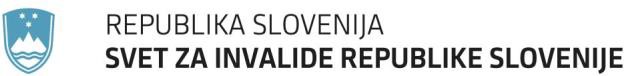 Kotnikova ulica 28, 1000 Ljubljana	T: 01 369 75 38F: 01 369 78 32E: gp.mddsz@gov.si www.mddsz.gov.siŠtevilka:	13-3/2018Datum:	9. 10. 2018ZAPISNIK3. seje Sveta za invalide Republike Slovenije,ki je bila v torek 9. 10. 2018, ob 10.45, v veliki sejni sobi, 6. nadstropjeMinistrstva za delo, družino, socialne zadeve in enake možnosti, Kotnikova 28, LjubljanaNavzoči člani: Dragica Bac (MDDSZ), Janja Skok (MF), Damijan Jagodic (MZ), Simon Žorga (MK), Bogdan Pezdirc (MZIP), Jadranka Kološa Rop (MJU), Polonca Čižman Žagar (ZPIZ), Lea Kovač (ZRSZ), dr. Aleksandra Tabaj (SOČA), mag. Barbara Kobal Tomc (IRSSV), dr. Valerija Bužan (SOUS), Karl Destovnik (ZIZRS), Brane But (INV.ORG), Dane Kastelic (INV. ORG), dr. Katja Vadnal (INV. ORG), mag. Adolf Videnšek (INV. ORG), Ivo Jakovljević (INV. ORG) in Drago Koprčina (INV. ORG)Odsotni: dr. Manica Jakič Brezočnik (MIZŠ), Tomaž Bregar Horvat (ZZZS), in Emir Okanović (INV. ORG)Ostali navzoči: dr. Andreja Barle Lakota (MDDSZ), mag. Saša Jazbec (MF), Rok Jesih (MF) in Saša Mlakar (MDDSZ)PREDLAGAN DNEVNI RED 3. seje novega mandata:Pregled zapisnika 2. seje Sveta za invalide RS.Pozdravni nagovor nove ministrice MDDSZ mag. Ksenije Klampfer (ob 11. uri).Predstavitev osnutka Zakona o Svetu za invalide Slovenije.RaznoPredsednik je uvodoma pozdravil vse prisotne ter povedal je, da se nam bo kasneje pridružila nova ministrica MDDSZ mag. Ksenija Klampfer. Pojasnil je tudi, da so tokrat poleg članov Sveta navzoči tudi predstavniki MF: mag. Saša Jazbec in Rok Jesih ter predstavnica MDDSZ dr. Andreja Barle Lakota, namenoma zaradi interesa predstavitve osnutka zakona o Svetu za invalide Slovenije.Minuta molka za g. Šuštaršiča:V nadaljevanju je predlagal minuto molka za preminulega člana Sveta invalidskih organizacij g. Šuštaršiča.Pozdravni govor ministrice:Za tem je prišla nova ministrica mag. Ksenija Klampfer in podala pozdravni govor, pri čemer je poudarila pomembnost Sveta za invalide RS, ki deluje kot zastopnik invalidov ter dodala, da meni, da je invalidsko varstvo v Sloveniji dobro urejeno. Seveda pa se zaveda, da je potrebno marsikaj še postoriti na tem področju. Omenila je tudi ZOA in Zakon o socialnem vključevanju invalidov ter dodala, da se bo tudi v nadaljevanju trudila po svojih najboljših močeh. Zaželela je uspešno delo Svetu na seji in vseh nadaljnjih sejah poleg tega pa predlagala čimprejšnji sestanek z vodstvenimi predstavniki Sveta.Predsednik se je zahvalil in dejal, da si vsekakor želi sestanka z ministrico v katerem bi tekla beseda o osnutku Zakona o Svetu za invalide Slovenije in seveda uresničevanju Konvencije o pravicah invalidov.Dnevni red:Nadalje je predsednik podal vprašanje dnevnega reda v potrditev ali dopolnitev. Dnevni red je bil sprejet brez sprememb.Ad.1Pod prvo točko je predsednik prešel na uresničevanje sklepov s prejšnje 2. seje Sveta in pojasnil, da se sklep, ki se nanaša na fundacijo ni še dokončno uresničil in se bo pogovor nadaljeval na MF 19.10.2018.Pojasnil je tudi, da se operativni načrt za stabilizacijo FIHA svet še ni prejel in bomo ponovno zaprosili za načrt, saj je to za invalidske organizacije so zelo pomembno, ker so v precejšnji meri odvisne od poslovanja FIHA.Ostali sklepi so bili realizirani.But – je podal popravek na letnico iz prejšnjega zapisnika in dodal vprašanje glede pravilnika o stopnjah telesnih okvar.Jagodic – pojasnil je, da je pravilnik o stopnjah telesnih okvar izvedbi, saj je potrebno osnutek pripravi do 31.10.2018 – vse pogodbe z izvajalci so podpisane. Gre za strokovnjake iz različnih področij. Ko bo naloga končana, bo ta izdelek predstavljen na Svetu za invalide RS in drugim razširjenim skupinam.Pregled zapisnika 2. seje Sveta za invalide RS. Na zapisnik ni bilo pripomb.SKLEP 1.: Člani Sveta so soglasno sprejeli zapisnik 2. seje.Ad.2Predlog osnutka Zakona o Svetu za invalide Slovenije:Predsednik je uvodoma pojasni, da je letos 10. let od ratifikacije Konvencije o pravicah invalidov in zato je pravilno, da gremo naprej z ustreznimi novimi rešitvami in med drugim tudi oblikovanjem Sveta kot je potrebno po smernicah. Ki jih določila ZN – Odbor za pravice invalidov. Pojasnil je, da je MDDSZ zagotovil finančna sredstva in pripravili razpis za analizo umestitve Sveta v pravno finančni red države. Pojasnil je, da je bila naloga dodeljena po izboru Inštitutu za javno upravo pri Pravni fakulteti v Ljubljani sestavljajo: prof. dr. Rajko Pirnat, direktor Inštituta. Pred razpravo je apeliral na člane, da kar generalno ni dovolj pojasnjeno prosi, da se na tokratni seji pove in se bo izvajalca o tem obvestilo - pripombe na zapisnik.Bac – je pojasnila, da so zakon prejeli pred kratkim in ga niso predelali detajlno po členih. Dejala je, da Konvencija eksplicitno ne navaja kako naj bi narejen ta organ. Vendar daje smernice. Predstavila je sodelavko z Direktorata, Andrejo Barle Lakota, ki bo sodelovala pri pregledu s strani ministrstva.Barle Lakota: dejala je, da je uresničevanje Konvencije zagatno v vseh državah in zato obstoja toliko različnih praks in prakse se tudi z leti spreminjajo. Razumevanje neodvisnosti je različno. Kako definirati samostojnost: strukturo sveta, kdo je tisti, ki je lahko imenovan v svet in zakaj so vprašanja? Ali kot pravno subjektiviteto ali je samostojen organ ali pod drugim organom? Prakse so različne. Včasih je organ samostojen kot v primeru Hrvaške, včasih se organ pripenja k varuhu enakih možnosti ali k ministrstvom. Kar pa ne pomeni, da je samostojen subjekt. Pomeni pravno in finančno subjektiviteto. Ali se temu Svetu lahko zagotovi popolna finančna subjektiviteta? Prosi, da v diskusiji o predlogu zakona preverimo, če ta Zakon stoji za tem, da je Svet samostojen tako pravno kot finančno. Celovitega pogleda na položaj invalidov ni in to je osnoven cilj. Pristojnosti – mednarodne prakse so zelo različne. Potrebno se je vprašati dve vprašanji ali je ta organ namenjen politiki umeščanja invalidov ali še čemu drugemu. Več je vidikov. Eno je, da se ta organ zadovolji s svetovanjem. Drugo da je mnenje obvezujoče. Tretje je povezano z možnostjo koordiniranja različnih politik, ki se na ministrstvih dogajajo. Še ena vloga, ki jo ne more razvozlati v celoti je izvršna oblast, ali gre za to, da se posamezni primeri obravnavajo in zakon predvideva cel postopek kaj se zgodi v tem primeru? Z vidika politik ali z vidika kaznovanja? Ta organ je namenjen politiki na tem področju in tej svetovalni, koordinativni vlogi. Te vloge so po državah zelo različne. Zakon zagotavlja tudi večino imenovanja in s tem je do sedaj najbolj čist oz. najbolj neodvisen, ker so imenovanja članov po zakonu, ne preko Vlade ali ministrstev.Predsednik – se zahvali za vpogled kako se Zakon dojema. Svet za invalide je dejal tudi spremlja implementacijo konvencije v Slovenskem prostoru in to mora obdržati in še bolj intenzivno izvajati, kot je tudi namen tega organa.Destovnik – pojasni, da se mu zdi predlagani osnutek Zakona za novo organiziranje Sveta še premalo jasen in dorečen, predvsem pa je potrebno dopolniti njegove naloge in pristojnosti iz 13. člena Zakona v odnosu na druge organe odločanja v Sloveniji. Zlasti je pomembno je, da zakon določi za katera vprašanja s področja pravic invalidov in invalidskega varstva je potrebno doseči obvezno soglasje s Svetom pred odločanjem državnih organov na nacionalni ali lokalni ravni. Predvsem si želi, da bi Svet lahko deloval tako, da bi postal pomemben akter pri kreiranju politike s področja invalidskega varstva v Sloveniji. Pomembna naloga pa je seveda tudi spremljanje implementacije Konvencije o pravicah invalidov in spremljanje uresničevanja pomembnih nalog oziroma ciljev iz konvencije. Poudaril je tudi, da je potrebno določiti natančne roke za obravnaveposameznih osnovnih vprašanj s področja invalidskega varstva, za državne organe in Svet. Pomembno bo tudi kako se bodo stališča usklajevala in sprejemala znotraj Sveta.Prisotne je v razpravi spomnil na dobro prakso iz več let nazaj, ko je bil Svet Vladni organ, ko so bila vsa pomembna vprašanja invalidov in zakonodaja, ki zadeva področje položaja in življenja invalidov, obvezno obravnavana na Svetu. Predlogi zakonov so bili v fazi medresorskega usklajevanja obvezno posredovani Svetu, predlagatelji so se na njegova stališča morali odzvati in se usklajevati. V zadnjem času, pa se je pogosto dogajalo, da so posamezni državni organi obšli stališče in predloge Sveta, zlasti do zakonov, ki so na primer določali ali spreminjali finančni položaj in delovanje invalidskih organizacij.Bužan – dejala je, da je potrebno proučiti zadeve na makro in mikro nivoju in v 13. členu imamo generalne naloge, po drugi strani pa naj bi bil Svet kot pritožbeni organ in bi obravnaval posamezno zadevo posameznika. Dodala je še mnenje, da je potrebno je imet v sklopu institucij tudi organizacije, ki se ukvarjajo z otroci potrebno zato jih je nujno dodati.Žorga – ali je res dobro, da ni več predstavnikov državnih organov, da na nek način ne sodelujemo pri sodelovanju v Svetu. Vprašal je, zakaj 18. člen izključuje SOUS in vladne predstavnike.Tabaj – se je želela navezati na Barle Lakoto in pojasnila je, da sama spremljala razvoj in nastanek oz. začetka Konvencije in prva izhodišča glede neodvisnega mehanizma za Konvencijo o pravicah invalidov so bila pripravljena že l. 2009 in kasneje 2016.Opozorila je na funkcije neodvisnega mehanizma po Pariških načelih:Funkcionalna neodvisnost – ustanovljenost z zakonodajnim tekstom ali UstavoNeodvisnost glede oseb – člani neodvisnega mehanizma so delegiraniFinančna neodvisnost – dovoljšen budžet za delo, zaželeno je, da bi jim ga določal parlamentIz konvencije izhaja, da ima neodvisni mehanizem tri funkcije – promocija, zaščita in monitoring (33. člen 2. odstavek)funkcija je promocija konvencije, ozaveščanje o konvenciji in izvajanje promocijskih aktivnosti kot so zbiranje, priprava, diseminacija informacij in gradiv, organiziranje javnih dogodkov in spodbujanje skupnostnih iniciativ, izobraževanja o človekovih pravicah, z namenom informiranja invalidov o njihovih pravicah. Izogibati se je potrebno ponavljanju aktivnosti, ki se izvajajo s strani drugih deležnikov.Funkcija je zaščitne narave - zaščita pravic invalidov, če so jim pravice kršene. Pomagati invalidom, v tožbah. Tudi dajanje komentarjev ali priprava ekspertiz za sodišča (t.i. amicus curiae). V mnogih državah te funkcije že opravljajo ombudsmani/varuhi človekovih pravic, zato se sodeluje pri tej drugi funkciji z njimi.funkcija je monitoring človekovih pravic invalidov: opozarjati na potencialne kršitve in preprečevati te kršitve z definiranjem ukrepov, raziskovati kompatibilnost zakonodaje s konvencijo. Pisanje poročil za obravnave na Odboru UN je naloga držav – lahko pa neodvisno telo pomaga pri pripravljanju paralelnega »shadow« poročila invalidskim organizacijam.Osnovna načela, iz katerih je črpala navedene informacije, so zapisana v knjigi Gauthier de Beco (urednik) Article 33 of the UN Convention on the Rights of Persons with Disabilities (2013). Glede teksta, ki je bil pripravljen kot osnutek zakona meni, da bi moral vsebovati navedena načela (Paris principles) pri opredeljevanju nalog sveta.Člani Vlade (ministrstev) lahko nastopajo samo v posvetovalni vlogi, ne morejo pa sodelovati kot člani neodvisnega mehanizma (odgovor g. Žorgi).Koprčina - soglaša s Tabajevo. Zanima pa ga kako se bodo vključevali Sveti z lokalne ravni? Če želimo narediti mrežo se je treba povezati tudi z lokalno ravnijo po njegovem mnenju. V Mariboru je tudi Svet, ki je bolj mrtvo telo in deluje le na lastno pobudo.Predsednik – se je zahvalil za vprašanje in pojasnil, da ima tudi Hrvaška Varuha samo za invalide, kot samostojen organ poleg organa Varuha za človekove pravice in tudi mi ne bi želeli podvajati zadev pri nas z našim Varuhom. S senčnimi poročili se strinja. Koprčini je odgovoril, da mestne občine imajo res svete, ki so posvetovalno telo za samega župana in so namenjene za posvetovanje na lokalni ravni ter niso opredeljeni v Konvenciji. Ni pa v predlogu Zakona mišljene povezave s tem Svetom, da bi naredili mrežo.Kovač – Sveti na lokalni ravni (trenutno 40. svetov), ki so bili omenjeni nastajajo na podlagi projekta Občina po meri invalidov.But – pojasnil je, da je teh občinskih Svetov na lokalni ravni več, ne le eden. Spraševal je tudi o relevantnosti, smislu obravnavanja posameznih primerov, ki so navedeni v osnutku Zakona. Želi, da bi bil v polnem nazivu Sveta na koncu - Republike Slovenije ne le Slovenije. Opazil, da napako pri konstituiranju Sveta, kar je potrebno popraviti po njegovem mnenju.Videnšek – pozdravil je ta Zakon in pa dobil občutek, da se želi zadostiti ekstremnim predpisom, katere država sprejema. Vidi veliko priložnost invalidskih organizacij, da z zahtevnim delom skušajo v ta zakon vnesti vsebine, da bodo invalidske organizacije res bolje slišane in uslišane kot so sedaj v naši družbi. Prav je meni, da bodo same invalidske organizacije lahko imele možnost vplivati na sprejem in določanje vsebin predpisov in da bodo dobile tak Zakon, ki bo invalidom omogočal, da bodo slišani in uslišani.Bac – je opozorila na pasti. Kljub temu, da se zavzemamo se za samostojen svet se moramo zavedati realnosti, da bo Svet za sabo povlekel tudi finančna sredstva s proračuna, ki bodo namenjene za strokovno delovanje in upravljanje Sveta. Pripravljavec predvideva med 10 do 11 oseb, kar bi skupaj z dodatnimi stroški prišlo okoli 900 000 do milijona dodatnih sredstev s proračuna. Ena izmed nalog bi bile tudi evalvacije in analize, za katere je tudi potrebno nameniti delež financiranja po njenem mnenju. Če želimo Svet imeti v taki moči kot si invalidi želijo in zaslužijo je potrebno razmisliti tudi o paralelnih možnostih.Predsednik – kot je že večkrat ponovil se bo vse izrečene pripombe obravnavalo s pripravljavcem in tudi ta okviren znesek bo prišel v obravnavo. Pojasnil je, da se je potrebno zavedati, da seveda delo, ki ga bo imel Svet zahteva delo strokovnjakov s tega področja, če želimo kvalitetno in strokovno dela Sveta, drugače ostajamo na tej točki, kot je sedaj. Zavedati se moramo je dejal, da moramo upoštevati Konvencijo in smernice ZN, zaključne ugotovitve Odbora za pravice invalidov in seveda Pariška načela. Želi, da bo Svet tokrat resnično postavljen v duhu sprejete Konvencije in, da bo zaživel samostojno in neodvisno v vsebinskem in finančnem delu. Ne želi, da se bo še naprej pojavljal kot sedaj, ko je bil vedno od nekoga odvisen in kot neko mašilo, da je država skušala zadovoljevati svoje zaveze do mednarodne pogodbe, kar Konvencija je. Torej končni izračuni bodo, ko bomo imeli dokončno definirano vsebino. Vsekakor kot rečeno pa se je potrebno zavedati outputa, ki ga bo Svet imel ne le samih finančnih posledic za delovanje.Jazbec – načelno je absolutno stališče MF, da Vlada temu ne bo nasprotovala in da Vlada ne bi želela nasprotovati Konvenciji, ki jo je sama ratificirala. Vedeti pa je potrebno, da se pogovarjajo o tem kako bi omejena javna sredstva porabili na učinkovit način. Vesela je, da so bile izpostavljene različne možnosti. Samostojnost organa ni definirana s tem, da ima organ svojo pravno subjektiviteto temveč meni, da je ta organ samostojen pri vsebini svojega delovanja. Zanimivo bi bilo, da bi se organ priključil Varuhu ali komu drugemu. Z vidika učinkovitosti skušajo na MF obravnavati vse uporabnike enako. Ali je to naloga, ki jo lahko opravlja samo ta organ ali tudi drugačen organ, ki že opravlja podobne naloge? Torej potrebno se je pogovoriti o pravni subjektiviteti. Natančneje pa se bomo še pogovorili je dejala v naslednjih postopkih.Vadnal – je povzela po razpravi dr. Tabajeve, da naj ima neodvisni mehanizem tri naloge: ne le promocijo in spremljanje, kar je že bilo poudarjeno v razpravi, temveč tudi varovanje pravic invalidov – pravna pomoč. Ravno na tem področju so pri nas največji deficiti. Pri tem gre še posebej za probleme, s katerimi se ljudje z motnjami v duševnem razvoju in ljudje z motnjami v duševnem zdravju pri uresničevanju pravic iz 12. člena (Enakost pred zakonom) in 13. členu (Dostop do sodnega varstva) Konvencije. Zato bi morali resno premisliti, katere aktivnosti so potrebne na področju pravne varnosti oziroma pravne pomoči. Na tem področju bi svet vsekakor moral imeti nadzor in usmerjevalne funkcije. Priti do sodnega varstva predvsem za otroke in ljudi z odvzeto opravilno sposobnostjo je zalogaji, ki presega normalne človeške zmogljivosti. Kako bo Slovenija zagotovila dostop do pravic iz prej omenjenih dveh členov Konvencije? Do sedaj omenjeni organi ne najdejo pravih rešitev na področju teh dveh členov. Prav bi bilo upoštevati predloge iz zaključne ugotovitve Odbor za pravice invalidov v zvezi z uvodnim poročilom Slovenije.Jakovljević – absolutno se je strinjal z gospodom Destovnikom, da Svet ne sme delovati v sklopu Varuha človekovih pravic, to je le ponovna premestitev Sveta pod drug organ, Svet pa mora biti samostojen in neodvisen. Strinjal se je tudi z gospo Vadnalovo ter tudi glede težav s proračunskimi sredstvi. Dejal je, da vidi, da je edina dejanska težava tega Zakona in predloga Sveta v izdatku proračunskih sredstev. Ne želi pa si, da bi bil to ključen problem. Vsebina je tista, ki bo odtehtala koliko bo dejansko stal Svet skozi njegov output, koliko bo dajal invalidom, invalidskim organizacijam ter državi skozi njegovo delovanje. Država bi morala podpreti to kar bo ta Svet dal ne le koliko se bo vanj investiralo. V invalidskih organizacijah nimajo občutka, da bi bila pripojitev Sveta, organizacijam ali Varuhu, kot predlaga MF bila smiselna, bilo bi kot do sedaj, Svet ne bi bil opolnomočen, ponovno bi bil pod drugo organizacijo in nesamostojen. Ta predlog ne deluje zadovoljivo niti prepričljivo.Predsednik – izrazil je željo, da bo pripravljavec že pred 3.12.2018 na seji Sveta in takrat se bo videl natančnejši oris finančnih sredstev, ter bodo člani lahko po členih dobili natančne razlage. Ko bo to zaključeno pa bo šlo nadalje v seznanitev vladnih predstavnikov. Povedal je tudi, da ravno v okviru tega so bili predsednik in podpredsedniki že v kabinetu predsednika Vlade. Dan po seji pa bo sestanek v DZ z predsednikom mag. Židanom. Upa, da bodo naši predstavniki menili, da potrebno to zadevo čimprej rešiti.Bac – je dejala, da je bilo izpostavljenih 5. členov in bo potrebno res še enkrat predelati osnutek ter govoriti s pripravljavcem.SKLEP 2.1: Osnutek zapisnika se pošlje vsem članom in ki bodo po potrebi svojo vsebino še dopolnili. Nato se zapisnik posreduje v vednost pripravljavcu Zakona.Člani Sveta so sklep soglasno podprli.SKLEP 2.2: Člani Sveta so sprejeli sklep o predlaganem osnutku Zakona za invalide Slovenije, da le-ta zajema vse bistvene elemente iz 33./2 člena Konvencije o pravicah invalidov, kot narekujejo smernice OZN, Pariška načela in Odbor za pravice invalidov v zaključnih ugotovitvah ter je s predlaganimi dopolnitvami primeren za nadaljnjo obravnavo in v nadaljevanju za končno verzijo zakona. Na naslednji seji se bo Zakon ponovno obravnaval z vsemi popravki in bo predstavljen s strani pripravljavca Zakona, prof. dr. Rajka Pirnata z Inštituta za javno upravo pri Pravni fakulteti v Ljubljani.Ad.3Razno:Predsednik – je pojasnil, da je Ivo Jakovljević je nov član tega Sveta, ki je bil izbran s strani invalidskih organizacij in bo nadomestil g. Šuštaršiča. Predlagal je, da se zapolni tudi manjkajoče podpredsedniško mesto. Zato je predlagal Iva Jakovljeviča za podpredsednika Sveta iz vrst invalidov. Predlog je dal na glasovanje.Bac – pojasni, da je bil MDDSZ pozvan, da pri pripravi novega Zakona o fundacijah dosledno upošteva priporočila KPK.Predsednik – pojasni, da ve za KPK in se ne strinja se, da se mora vlada bolj vmešati v FIHO. Po njegovem osebnem mnenju je ravno to, kar priporoča KPK pripeljalo do destabilizacije FIHO. Najvišjemu organu fundacije predseduje generalni sekretar politične stranke. Devetnajst let so z roko v roki soupravljali fundacijo predstavniki invalidskih in humanitarnih organizacij skupaj in so se vedno rešitve in odločitve sprejemale s konsenzom in največkrat z dvotretjinsko večino, to dokazujejo dokumenti. Sedaj pa je med člani sveta eno samo nezaupanje in medsebojno obtoževanje, kar je zelo zaskrbljujoče. In mediatorsko vlogo v tem primeru bi pričakoval, da bodo opravili vladni predstavniki. Verjame pa, da se bodo medsebojne napetosti le stabilizirale v dobro uporabnikov, katere svetniki zastopajo.Vadnal – izpostavila je probleme, ki spremljajo priprave na izvajanje Zakon o celostni obravnavi otrok, ki se sodi v delokrog MZ. Kliničen del, medicinski del poteka v skladu z razpisom, skrbi pa jo področje dvig kompetenc strokovnih delavcev. Zakon začne veljati 1.1.2019 (z izjemo 14. člena, ki stopi v veljavo 1.9.2019), takrat kot Zakon o osebni asistenci. Boji se, da bo prevladal medicinski vidik in da bo opolnomočenje družine bolj v ozadju. Celostna zgodnja obravnava pa se mora osredotočiti na družino in otroka kot člana družine in ne na otroka kot diagnoze. To je najšibkejša točka priprav, vsaj na podlagi do sedaj slišanega o pripravah. Od tod skrb, da družina ne bo dobila pravih podpor. Dobro bi bilo, bi Svet pozval MZ, da mu poroča, kako potekajo priprave na izvajanje Zakona o celostni zgodnji obravnavi otrok s posebnimi potrebami in njihovih družin.Bužan – se je navezala na Vadnalovo in kot članica komisije pojasni, da se res krepi medicinski model in je težko podati drugo dimenzijo. Predlaga, da se predstavi na Svetu. Povedala je tudi, da je težko oporekati v komisiji, ker je večina stroke iz medicine in se krepijo zdravniški deli. Problem je celostni pristop. Zanima jo kako se bo implementiral ta model. Meni, da gremo 30 let nazaj. Podala pa je vprašanje o zakonu o Socialnem vključevanju invalidov ter je dodala, da je narejen precej ohlapno.Barle Lakota – je povedala, da so predvidena črpanja EU sredstev za poskusni projekt.Bac – pojasnila je, da se bo res v kratkem pripravil EU razpis za namen poskusnega projekta iz tega zakona in za populacijo, ki jo zakon pokriva in potem nadaljevali. To želijo izpeljati čim prej.Predsednik – predstavil je pobudo oz. dopis, ki ga je prejel Svet s strani ZDGNS in se nanaša na enakovredno vključevanje in izobraževanje gluhih ter za polni razvoj kulture in jezikovne identitete gluhe skupnosti- MenilDestovnik – opozoril je na to, da ZDGNS ni v kronologiji navedla vse dejstva, saj so pozabili na prve strokovnjake in učiteljice, ki so storili zgodovinske premike. Vendarle se strinja s podporo.But – motila ga je terminologija.Predsednik – pojasnil je, da je ta podpora na deklarativni ravni in prosil, da se poda mnenje ali Svet poda podporo ZDGNS.SKLEP 4.1: Svet soglasno sklene, da je Ivo Jakovljevič novi podpredsednik, ki na tem mestu nadomesti Borisa Šuštaršiča.SKLEP 4.2.: Svet mora Ministrstvu za zdravje poslati predlog za predstavitev priprav na implementacijo Zakona o celostni zgodnji obravnavi otrok s posebnimi potrebami in njihovih družin.SKLEP 4.3.: Svet poda podporo Zvezi društev gluhih in naglušnih Slovenije.Zaključek seje: 12:30Pripravila:Saša MLAKAR	Dane KASTELICS E K R E T A R K A	P R E D S E D N I K